新 书 推 荐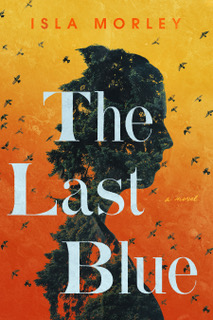 中文书名：《最后的蓝色》英文书名：THE LAST BLUE作    者：Isla Morley出 版 社：Pegasus代理公司：Biagi /ANA/Jessica Wu页    数：336页出版时间：2020年5月代理地区：中国大陆、台湾审读资料：电子稿类    型：14岁以上青少年文学版权已授：法国。内容简介：    《最后的蓝色》是一个引人入胜的故事，它的灵感来自于“肯塔基州的蓝色人”，也就是富盖特（Fugate）家族，文学评论家们认为这本书在写作技巧、洞察和广度方面可以与苏·米勒（Sue Miller）、克里斯·波加连（Chris Bohjalian）和约翰·欧文（John Irving）的作品进行比较。    1937年，人类还没有探索过阿巴拉契亚山脉的一些凹进去的地方。来自俄亥俄州辛辛那提的两名政府赞助的纪录片摄制者——一名作家和一名摄影师——被派往这片荒野，记录下他们为罗斯福总统的公共事业振兴署（WPA）找到的东西。    对于摄影师克雷·黑文斯（Clay Havens）来说，这个任务是重振他萎靡不振的生活的最后一次机会，所以，当他和他的老朋友兼搭档被警告远离镇外遥远的恐怖叫声的时候，他们当然立刻就去调查这件怪事，迫切地想弄到一个头版大新闻。    他们接下来的发现，令克雷直到晚年依然记忆犹新：朱比莉·布福德（Jubilee Buford），一个有着令人震惊的蓝色皮肤的女人。这次偶然的会面，把一个受到迫害、与社会隔离的女人和一个习惯于与自己的拍摄对象保持距离的摄影师联系到了一起，并展开了一段迷人的故事，这其中折射出背叛、偏见和内疚的阴影，以及激情和勇气的炽热色调。    《最后的蓝色》充满了西肯塔基丰富的乡村美学，它是一个迷人的爱情故事，也是对何谓独一无二的细致展现。富盖特家族的蓝皮肤是一种非常罕见的遗传性疾病的结果，这种疾病导致血液中的球蛋白不能产生一种特殊的酶。而如果没有这种酶，血液就会有一种不平衡，使它呈现蓝色，而不是红色，从而使患者的皮肤呈现出一种非常明显的蓝色。近亲通婚是导致这种疾病的其中一个因素。现在已经没有蓝色皮肤的人了，因为如果你患了这种疾病，你只需要补充这种酶。但是在过去，这是不可能的，如果你患有这种病，人们就会避开你。作者简介：    艾拉·摩利（Isla Morley）在种族隔离时期的南非长大。她是《降临的星期天》（Come Sunday）的作者，这本书获得了珍妮特·海丁格（Janet Heidinger）小说奖，并入围联邦奖（Commonwealth Prize）的决选名单。她的小说《上述内容》（Above）入选“ Indie Next pick”书单、“Best Buzz Book”书单和“《出版者周刊》（Publishers Weekly）最佳新书”书单。她的作品此前曾在英国、德国、荷兰、日本、西班牙和中国等地出版。媒体评价：   “艾拉·摩利坚定地树立起自己的文坛地位，让自己跻身于克里斯·博贾利安（Chris Bohjalian）、苏·米勒（ Sue Miller）和安妮塔·什里夫（Anita Shreve）等有见地的作家的行列。这个能让人一口气读完的关于失去和重获的故事，必将长久地萦绕于读者的脑海之中。”----《书目杂志》（Booklist）对《降临的星期天》（Come Sunday）的评价    “作者在本书中，把艾玛·多诺霍（Emma Donoghue）的《房间》（Room）和《饥饿游戏》（The Hunger Games）的情节结合到一起，使之无比扣人心弦。真希望有人能把它改编成电影！”----《世界》（Cosmopolitan）对《上述内容》（Above）的评价谢谢您的阅读！请将反馈信息发至：吴伊裴（Jessica Wu）安德鲁﹒纳伯格联合国际有限公司北京代表处北京市海淀区中关村大街甲59号中国人民大学文化大厦1705室，100872电 话：010-82449901传 真：010-82504200Email：Jessica@nurnberg.com.cnHttp://www.nurnberg.com.cn新浪微博：http://weibo.com/nurnberg豆瓣小站：http://site.douban.com/110577/